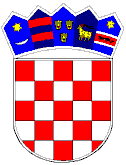 REPUBLIKA HRVATSKAVUKOVARSKO-SRIJEMSKA ŽUPANIJA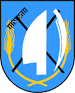 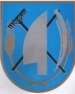  OPĆINA TOVARNIKOPĆINSKO VIJEĆEKLASA: 021-05/21-03/09URBROJ: 2188/12-04-21-4Tovarnik, 20. prosinca  2021. Na temelju članka 39. stavka 1. Zakona o proračunu ( „Narodne novine“  br. 87/08, 136/12, 15/15 ) te članka 31. Statuta Općine Tovarnik  („Službeni vjesnik“  Vukovarsko-srijemske županije br. 3/21 ) Općinsko vijeća Općine Tovarnik  na svojoj 5. sjednici održanoj dana 20.12. 2021. godine, donosi Proračun Općine Tovarnik za 2022. godinu sa projekcijama za 2023. i 2024. godinuČlanak 1.Proračun Općine Tovarnik za 2022. godinu i projekcije proračuna za 2023. godinu i 2024. godinu sastoji se od Računa prihoda i rashoda i Računa financiranja kako slijedi:OPĆI DIORAČUN PRIHODA I RASHODARASPOLOŽIVA SREDSTVA IZ PRETHODNIH GODINARAČUN FINANCIRANJAČlanak 2.Prihodi i rashodi, te primici i izdaci po ekonomskoj klasifikaciji utvrđuju se u Računu prihoda i rashoda te Računu financiranja kako slijedi:RAČUN PRIHODA I RASHODAPRIHODI PREMA EKONOMSKOJ KLASIFIKACIJIRASHODI PREMA EKONOMSKOJ KLASIFIKACIJIRAČUN FINANCIRANJARAČUN FINANCIRANJA PREMA EKONOMSKOJ KLASIFIKACIJIČlanak 3.Rashodi i izdaci raspoređuju se u Proračunu po programima, aktivnostima, projektima i izvorima financiranja po ekonomskoj klasifikaciji, funkcijskoj i programskoj klasifikaciji te po izvorima financiranja kako slijedi: POSEBNI DIOORGANIZACIJSKA KLASIFIKACIJAPROGRAMSKA KLASIFIKACIJAČlanak 4.Proračun Općine Tovarnik za 2022. godinu te projekcije proračuna za 2023 i 2024. godinu  stupaju na snagu 1. siječnja 2022. godine a objavit će se u „Službenom vjesniku“  Vukovarsko-srijemske županije. PREDSJEDNIK OPĆINSKOG VIJEĆADubravko Blašković________________________OPISPLAN PRORAČUNA ZA 2022PROJEKCIJA ZA 2023.PROJEKCIJA ZA 2024.1234Prihodi poslovanja13.314.429,6611.512.990,5311.322.990,53Prihodi od prodaje nefinancijske imovine120.000,000,000,00UKUPNO PRIHODI13.434.429,6611.512.990,5311.322.990,53Rashodi poslovanja10.357.579,669.338.528,039.173.556,49Rashodi za nabavu nefinancijske imovine3.076.850,002.174.462,502.149.434,04UKUPNO RASHODI13.434.429,6611.512.990,5311.322.990,53RAZLIKA VIŠAK/MANJAK0,000,000,00UKUPAN DONOS VIŠKA/MANJKA IZ PRETHODNIH GODINAVIŠAK/MANJAK IZ PRETHODNIH GODINA KOJI ĆE SE POKRITI/RASPOREDITIIzdaci za financijsku imovinu i otplate zajmova0,000,000,00Primici od financijske imovine i zaduživanja0,000,000,00NETO FINANCIRANJEVIŠAK/MANJAK + NETO FINANCIRANJE0,000,000,00RAČUN I OPIS RAČUNAPLAN PRORAČUNA ZA 2022PROJEKCIJA ZA 2023.PROJEKCIJA ZA 2024.12346 Prihodi poslovanja13.314.429,6611.512.990,5311.322.990,5361 Prihodi od poreza1.939.464,661.942.586,361.932.586,36611 Porez i prirez na dohodak1.788.000,00         11 Opći prihodi i primici1.788.000,00613 Porezi na imovinu134.964,66         11 Opći prihodi i primici134.964,66614 Porezi na robu i usluge16.500,00         11 Opći prihodi i primici16.500,0063 Pomoći iz inozemstva i od subjekata unutar općeg proračuna5.695.200,004.020.639,174.020.639,17632 Pomoći od međunarodnih organizacija te institucija i tijela EU558.201,00         54 Tekuće pomoći temeljem prijenosa EU sredstava213.000,00         56 Pomoći od međunarodnih organizacija i tijela EU345.201,00633 Pomoći proračunu iz drugih proračuna4.595.000,00         11 Opći prihodi i primici3.600.000,00         51 Tekuće pomoći iz drugih proračuna30.000,00         52 Kapitalne pomoći iz drugih proračuna965.000,00634 Pomoći od izvanproračunskih korisnika200.000,00         53 Pomoći od izvanproračunskih korisnika (HZZ, Fond, ...)200.000,00638 Pomoći temeljem prijenosa EU sredstava341.999,00         51 Tekuće pomoći iz drugih proračuna30.000,00         54 Tekuće pomoći temeljem prijenosa EU sredstava311.999,0064 Prihodi od imovine4.537.265,004.597.265,004.417.265,00641 Prihodi od financijske imovine1.000,00         11 Opći prihodi i primici1.000,00642 Prihodi od nefinancijske imovine4.536.265,00         42 Prihodi od koncesije i zakupa poljoprivrednog zemljišta1.565.000,00         43 Prihodi od ostalih koncesija30.000,00         44 Naknade za ekspolataciju mineralnih sirovina2.770.000,00         45 Prihodi za posebne namjene - ostalo171.265,0065 Prihodi od upravnih i administrativnih pristojbi, pristojbi po posebnim propisima i naknada1.067.500,00877.500,00877.500,00651 Upravne i administrativne pristojbe122.000,00         11 Opći prihodi i primici10.000,00         45 Prihodi za posebne namjene - ostalo112.000,00652 Prihodi po posebnim propisima434.500,00         45 Prihodi za posebne namjene - ostalo24.500,00         51 Tekuće pomoći iz drugih proračuna410.000,00653 Komunalni doprinosi i naknade 511.000,00         41 Prihodi od komunalne naknade i doprinosa511.000,0066 Prihodi od prodaje proizvoda i robe te pruženih usluga i prihodi od donacija75.000,0075.000,0075.000,00661 Prihodi od prodaje proizvoda i robe te pruženih usluga35.000,00         31 Vlastiti prihodi35.000,00663 Donacije od pravnih i fizičkih osoba izvan općeg proračuna40.000,00         61 Donacije od pravnih i fizičkih osoba40.000,007 Prihodi od prodaje nefinancijske imovine120.000,000,000,0071 Prihodi od prodaje neproizvedene dugotrajne imovine120.000,000,000,00711 Prihodi od prodaje materijalne imovine - prirodnih bogatstava120.000,00         71 Prihodi od prodaje nefinancijske imovine120.000,00UKUPNO PRIHODI13.434.429,6611.512.990,5311.322.990,53RAČUN I OPIS RAČUNAPLAN PRORAČUNA ZA 2022PROJEKCIJA ZA 2023.PROJEKCIJA ZA 2024.12343 Rashodi poslovanja10.357.579,669.338.528,039.173.556,4931 Rashodi za zaposlene3.068.522,972.920.500,002.920.500,00311 Plaće (Bruto)2.477.818,00312 Ostali rashodi za zaposlene189.000,00313 Doprinosi na plaće401.704,9732 Materijalni rashodi3.683.806,002.932.105,802.951.805,80321 Naknade troškova zaposlenima148.350,00322 Rashodi za materijal i energiju961.000,00323 Rashodi za usluge1.842.083,00329 Ostali nespomenuti rashodi poslovanja732.373,0034 Financijski rashodi25.100,0056.100,0056.100,00343 Ostali financijski rashodi25.100,0035 Subvencije996.150,69750.000,00750.000,00352 Subvencije trgovačkim društvima, zadrugama, poljoprivrednicima i obrtnicima izvan javnog sektora996.150,6936 Pomoći dane u inozemstvo i unutar općeg proračuna100.000,00164.150,69164.150,69366 Pomoći proračunskim korisnicima drugih proračuna100.000,0037 Naknade građanima i kućanstvima na temelju osiguranja i druge naknade1.277.000,001.281.671,541.097.000,00372 Ostale naknade građanima i kućanstvima iz proračuna1.277.000,0038 Ostali rashodi1.207.000,001.234.000,001.234.000,00381 Tekuće donacije1.197.000,00382 Kapitalne donacije0,00383 Kazne, penali i naknade štete10.000,004 Rashodi za nabavu nefinancijske imovine3.076.850,002.174.462,502.149.434,0441 Rashodi za nabavu neproizvedene dugotrajne imovine200.000,000,000,00411 Materijalna imovina - prirodna bogatstva200.000,0042 Rashodi za nabavu proizvedene dugotrajne imovine2.876.850,00674.462,501.263.391,50421 Građevinski objekti2.586.000,00422 Postrojenja i oprema290.850,0045 Rashodi za dodatna ulaganja na nefinancijskoj imovini0,001.500.000,00886.042,54451 Dodatna ulaganja na građevinskim objektima0,00UKUPNO RASHODI13.434.429,6611.512.990,5311.322.990,53RAČUN I OPIS RAČUNAPLAN PRORAČUNA ZA 2022PROJEKCIJA ZA 2023.PROJEKCIJA ZA 2024.1234OZNAKA I OPISPLAN PRORAČUNA ZA 2022PROJEKCIJA ZA 2023.PROJEKCIJA ZA 2024.1234RAZDJEL 001 Jedinstveni upravni odjel13.157.429,6611.220.990,5311.010.990,53GLAVA 00101 Tijela Općine Tovarnik3.764.173,002.550.673,002.559.602,00GLAVA 00102 Društvene djelatnosti3.238.000,004.171.122,233.972.193,23GLAVA 00103 Gospodarska djelatnost1.266.150,69855.000,00855.000,00GLAVA 00104 Komunalna i gospodarska djelatnost2.421.593,751.840.995,301.820.995,30GLAVA 00105 Socijalna skrb740.812,22372.000,00372.000,00GLAVA 00108 Predškolski odgoj - Dječji vrtić Palčić1.726.700,001.431.200,001.431.200,00RAZDJEL 002 Općinsko vijeće277.000,00292.000,00312.000,00GLAVA 00201 Predstavničko tijelo277.000,00292.000,00312.000,00UKUPNO RASHODI13.434.429,6611.512.990,5311.322.990,53OZNAKA I OPISPLAN PRORAČUNA ZA 2022PROJEKCIJA ZA 2023.PROJEKCIJA ZA 2024.1234RAZDJEL 001 Jedinstveni upravni odjel13.157.429,6611.220.990,5311.010.990,53GLAVA 00101 Tijela Općine Tovarnik3.764.173,002.550.673,002.559.602,00IZVOR 11 Opći prihodi i primici3.241.951,752.488.473,002.488.473,00IZVOR 31 Vlastiti prihodi30.000,0035.000,0035.000,00IZVOR 41 Prihodi od komunalne naknade i doprinosa33.000,000,000,00IZVOR 43 Prihodi od ostalih koncesija5.000,000,000,00IZVOR 44 Naknade za ekspolataciju mineralnih sirovina135.000,0027.200,0036.129,00IZVOR 45 Prihodi za posebne namjene - ostalo68.815,000,000,00IZVOR 51 Tekuće pomoći iz drugih proračuna30.000,000,000,00IZVOR 52 Kapitalne pomoći iz drugih proračuna213.000,000,000,00IZVOR 53 Pomoći od izvanproračunskih korisnika (HZZ, Fond, ...)3.406,250,000,00IZVOR 54 Tekuće pomoći temeljem prijenosa EU sredstava4.000,000,000,00PROGRAM 1002 Redovna djelatnost2.556.173,002.523.473,002.523.473,00AKTIVNOST A100202 Stručno administrativno i tehničko osobljeFunkcija 0111 Izvršna i zakonodavna tijela1.502.000,001.472.000,001.472.000,00IZVOR 11 Opći prihodi i primici1.468.593,751.472.000,001.472.000,003 Rashodi poslovanja1.468.593,751.472.000,001.472.000,0031 Rashodi za zaposlene1.468.593,751.472.000,001.472.000,00311 Plaće (Bruto)1.171.000,00312 Ostali rashodi za zaposlene91.000,00313 Doprinosi na plaće206.593,75IZVOR 51 Tekuće pomoći iz drugih proračuna30.000,000,000,003 Rashodi poslovanja30.000,000,000,0031 Rashodi za zaposlene30.000,000,000,00311 Plaće (Bruto)30.000,00IZVOR 53 Pomoći od izvanproračunskih korisnika (HZZ, Fond, ...)3.406,250,000,003 Rashodi poslovanja3.406,250,000,0031 Rashodi za zaposlene3.406,250,000,00313 Doprinosi na plaće3.406,25AKTIVNOST A100201 Opći posloviFunkcija 0111 Izvršna i zakonodavna tijela1.054.173,001.051.473,001.051.473,00IZVOR 11 Opći prihodi i primici946.358,001.016.473,001.016.473,003 Rashodi poslovanja946.358,001.016.473,001.016.473,0032 Materijalni rashodi925.258,00970.373,00970.373,00321 Naknade troškova zaposlenima71.700,00322 Rashodi za materijal i energiju313.000,00323 Rashodi za usluge519.358,00329 Ostali nespomenuti rashodi poslovanja21.200,0034 Financijski rashodi21.100,0046.100,0046.100,00343 Ostali financijski rashodi21.100,00IZVOR 31 Vlastiti prihodi30.000,0035.000,0035.000,003 Rashodi poslovanja30.000,0035.000,0035.000,0032 Materijalni rashodi30.000,0035.000,0035.000,00329 Ostali nespomenuti rashodi poslovanja30.000,00IZVOR 43 Prihodi od ostalih koncesija5.000,000,000,003 Rashodi poslovanja5.000,000,000,0032 Materijalni rashodi5.000,000,000,00329 Ostali nespomenuti rashodi poslovanja5.000,00IZVOR 45 Prihodi za posebne namjene - ostalo68.815,000,000,003 Rashodi poslovanja68.815,000,000,0032 Materijalni rashodi68.815,000,000,00323 Rashodi za usluge52.642,00329 Ostali nespomenuti rashodi poslovanja16.173,00IZVOR 54 Tekuće pomoći temeljem prijenosa EU sredstava4.000,000,000,003 Rashodi poslovanja4.000,000,000,0032 Materijalni rashodi4.000,000,000,00323 Rashodi za usluge4.000,00PROGRAM 1004 Plan razvojnih programa1.208.000,0027.200,0036.129,00KAPITALNI PROJEKT K100403 Nabava dugotrajne imovineFunkcija  235.000,0027.200,0036.129,00IZVOR 11 Opći prihodi i primici100.000,000,000,004 Rashodi za nabavu nefinancijske imovine100.000,000,000,0041 Rashodi za nabavu neproizvedene dugotrajne imovine80.000,000,000,00411 Materijalna imovina - prirodna bogatstva80.000,0042 Rashodi za nabavu proizvedene dugotrajne imovine20.000,000,000,00422 Postrojenja i oprema20.000,00IZVOR 44 Naknade za ekspolataciju mineralnih sirovina135.000,0027.200,0036.129,004 Rashodi za nabavu nefinancijske imovine135.000,0027.200,0036.129,0041 Rashodi za nabavu neproizvedene dugotrajne imovine120.000,000,000,00411 Materijalna imovina - prirodna bogatstva120.000,0042 Rashodi za nabavu proizvedene dugotrajne imovine15.000,0027.200,0036.129,00422 Postrojenja i oprema15.000,00KAPITALNI PROJEKT K100406 Vijeće za prevenciju kriminaliteta "Srijem"Funkcija 0111 Izvršna i zakonodavna tijela20.000,000,000,00IZVOR 11 Opći prihodi i primici20.000,000,000,003 Rashodi poslovanja20.000,000,000,0038 Ostali rashodi20.000,000,000,00381 Tekuće donacije20.000,00KAPITALNI PROJEKT K100407 Projektna dokumentacija za Hrvatski dom - IlačaFunkcija 0820 Službe kulture100.000,000,000,00IZVOR 11 Opći prihodi i primici100.000,000,000,004 Rashodi za nabavu nefinancijske imovine100.000,000,000,0042 Rashodi za nabavu proizvedene dugotrajne imovine100.000,000,000,00421 Građevinski objekti100.000,00KAPITALNI PROJEKT K100408 Projektna dokumentacija za prostorije NK Sremac - IlačaFunkcija 0810 Službe rekreacije i sporta80.000,000,000,00IZVOR 11 Opći prihodi i primici80.000,000,000,004 Rashodi za nabavu nefinancijske imovine80.000,000,000,0042 Rashodi za nabavu proizvedene dugotrajne imovine80.000,000,000,00421 Građevinski objekti80.000,00KAPITALNI PROJEKT K100409 Projektna dokumentacija za prostorije NK Hajduk - TovarnikFunkcija 0810 Službe rekreacije i sporta80.000,000,000,00IZVOR 11 Opći prihodi i primici80.000,000,000,004 Rashodi za nabavu nefinancijske imovine80.000,000,000,0042 Rashodi za nabavu proizvedene dugotrajne imovine80.000,000,000,00421 Građevinski objekti80.000,00KAPITALNI PROJEKT K100410 Projektna dokumentacija za vatrogasni dom IlačaFunkcija 0320 Usluge protupožarne zaštite50.000,000,000,00IZVOR 11 Opći prihodi i primici50.000,000,000,004 Rashodi za nabavu nefinancijske imovine50.000,000,000,0042 Rashodi za nabavu proizvedene dugotrajne imovine50.000,000,000,00421 Građevinski objekti50.000,00KAPITALNI PROJEKT K100411 Projektna dokumentacija za parkiralište na groblju TovarnikFunkcija 0620 Razvoj zajednice50.000,000,000,00IZVOR 11 Opći prihodi i primici50.000,000,000,004 Rashodi za nabavu nefinancijske imovine50.000,000,000,0042 Rashodi za nabavu proizvedene dugotrajne imovine50.000,000,000,00421 Građevinski objekti50.000,00KAPITALNI PROJEKT K100412 Projektna dokumentacija za parkiralište na groblju IlačaFunkcija 0620 Razvoj zajednice50.000,000,000,00IZVOR 11 Opći prihodi i primici17.000,000,000,004 Rashodi za nabavu nefinancijske imovine17.000,000,000,0042 Rashodi za nabavu proizvedene dugotrajne imovine17.000,000,000,00421 Građevinski objekti17.000,00IZVOR 41 Prihodi od komunalne naknade i doprinosa33.000,000,000,004 Rashodi za nabavu nefinancijske imovine33.000,000,000,0042 Rashodi za nabavu proizvedene dugotrajne imovine33.000,000,000,00421 Građevinski objekti33.000,00KAPITALNI PROJEKT K100413 Projektna dokumentacija za dječji vrtić IlačaFunkcija 0911 Predškolsko obrazovanje130.000,000,000,00IZVOR 11 Opći prihodi i primici130.000,000,000,004 Rashodi za nabavu nefinancijske imovine130.000,000,000,0042 Rashodi za nabavu proizvedene dugotrajne imovine130.000,000,000,00421 Građevinski objekti130.000,00KAPITALNI PROJEKT K100415 Projektna dokummentacija za DKC TovarnikFunkcija 0820 Službe kulture150.000,000,000,00IZVOR 11 Opći prihodi i primici150.000,000,000,004 Rashodi za nabavu nefinancijske imovine150.000,000,000,0042 Rashodi za nabavu proizvedene dugotrajne imovine150.000,000,000,00421 Građevinski objekti150.000,00KAPITALNI PROJEKT K100416 Projektna dokumentacija za uređenje ulicaFunkcija 0620 Razvoj zajednice50.000,000,000,00IZVOR 11 Opći prihodi i primici50.000,000,000,004 Rashodi za nabavu nefinancijske imovine50.000,000,000,0042 Rashodi za nabavu proizvedene dugotrajne imovine50.000,000,000,00421 Građevinski objekti50.000,00KAPITALNI PROJEKT K100417 Uređenje staza na groblju u IlačiFunkcija 0451 Cestovni promet213.000,000,000,00IZVOR 52 Kapitalne pomoći iz drugih proračuna213.000,000,000,004 Rashodi za nabavu nefinancijske imovine213.000,000,000,0042 Rashodi za nabavu proizvedene dugotrajne imovine213.000,000,000,00421 Građevinski objekti213.000,00GLAVA 00102 Društvene djelatnosti3.238.000,004.171.122,233.972.193,23IZVOR 11 Opći prihodi i primici762.000,00718.150,69718.150,69IZVOR 31 Vlastiti prihodi5.000,000,000,00IZVOR 42 Prihodi od koncesije i zakupa poljoprivrednog zemljišta431.000,00300.000,00300.000,00IZVOR 43 Prihodi od ostalih koncesija15.000,0015.000,0015.000,00IZVOR 44 Naknade za ekspolataciju mineralnih sirovina1.116.799,31984.971,54800.000,00IZVOR 45 Prihodi za posebne namjene - ostalo236.000,00353.000,00353.000,00IZVOR 51 Tekuće pomoći iz drugih proračuna350.000,00300.000,00300.000,00IZVOR 54 Tekuće pomoći temeljem prijenosa EU sredstava303.200,690,001.486.042,54IZVOR 55 Kapitalne pomoći temeljem prijenosa EU sredstava0,001.500.000,000,00IZVOR 61 Donacije od pravnih i fizičkih osoba19.000,000,000,00PROGRAM 1001 Tekući programi164.000,00214.000,00214.000,00AKTIVNOST A100108 Donacije ostalim udrugama građanaFunkcija 0840 Religijske i druge službe zajednice64.000,0064.000,0064.000,00IZVOR 11 Opći prihodi i primici64.000,0064.000,0064.000,003 Rashodi poslovanja64.000,0064.000,0064.000,0038 Ostali rashodi64.000,0064.000,0064.000,00381 Tekuće donacije64.000,00AKTIVNOST A100109 Donacije vjerskim zajednicamaFunkcija 0840 Religijske i druge službe zajednice100.000,00150.000,00150.000,00IZVOR 11 Opći prihodi i primici100.000,00150.000,00150.000,003 Rashodi poslovanja100.000,00150.000,00150.000,0038 Ostali rashodi100.000,00150.000,00150.000,00381 Tekuće donacije100.000,00382 Kapitalne donacije0,00PROGRAM 1006 Javne potrebe u kulturi568.000,00568.300,00568.000,00AKTIVNOST A100611 Festival voćnih rakija i likeraFunkcija 0820 Službe kulture365.000,00365.300,00365.000,00IZVOR 42 Prihodi od koncesije i zakupa poljoprivrednog zemljišta331.000,00200.000,00200.000,003 Rashodi poslovanja331.000,00200.000,00200.000,0032 Materijalni rashodi331.000,00200.000,00200.000,00329 Ostali nespomenuti rashodi poslovanja331.000,00IZVOR 44 Naknade za ekspolataciju mineralnih sirovina15.000,0015.300,0015.000,003 Rashodi poslovanja15.000,0015.300,0015.000,0032 Materijalni rashodi15.000,0015.300,0015.000,00329 Ostali nespomenuti rashodi poslovanja15.000,00IZVOR 45 Prihodi za posebne namjene - ostalo0,00150.000,00150.000,003 Rashodi poslovanja0,00150.000,00150.000,0032 Materijalni rashodi0,00150.000,00150.000,00329 Ostali nespomenuti rashodi poslovanja0,00IZVOR 61 Donacije od pravnih i fizičkih osoba19.000,000,000,003 Rashodi poslovanja19.000,000,000,0032 Materijalni rashodi19.000,000,000,00329 Ostali nespomenuti rashodi poslovanja19.000,00AKTIVNOST A100615 Obilježavanje Dana OpćineFunkcija 0820 Službe kulture40.000,0040.000,0040.000,00IZVOR 45 Prihodi za posebne namjene - ostalo40.000,0040.000,0040.000,003 Rashodi poslovanja40.000,0040.000,0040.000,0032 Materijalni rashodi40.000,0040.000,0040.000,00329 Ostali nespomenuti rashodi poslovanja40.000,00AKTIVNOST A100617 Sufinanciranje projekta BibliobusFunkcija 0912 Osnovno obrazovanje13.000,0013.000,0013.000,00IZVOR 45 Prihodi za posebne namjene - ostalo13.000,0013.000,0013.000,003 Rashodi poslovanja13.000,0013.000,0013.000,0038 Ostali rashodi13.000,0013.000,0013.000,00381 Tekuće donacije13.000,00AKTIVNOST A100618 Sufinanciranje udruga i društava iz područja kultureFunkcija 0820 Službe kulture150.000,00150.000,00150.000,00IZVOR 45 Prihodi za posebne namjene - ostalo150.000,00150.000,00150.000,003 Rashodi poslovanja150.000,00150.000,00150.000,0038 Ostali rashodi150.000,00150.000,00150.000,00381 Tekuće donacije150.000,00PROGRAM 1014 Održavanje i izgradnja građevinskih objekata633.000,001.500.000,001.486.042,54KAPITALNI PROJEKT K101406 Dodatna ulaganja Dječji vrtić TovarnikFunkcija 0443 Građevinarstvo0,001.500.000,000,00IZVOR 55 Kapitalne pomoći temeljem prijenosa EU sredstava0,001.500.000,000,004 Rashodi za nabavu nefinancijske imovine0,001.500.000,000,0045 Rashodi za dodatna ulaganja na nefinancijskoj imovini0,001.500.000,000,00451 Dodatna ulaganja na građevinskim objektima0,00KAPITALNI PROJEKT K101413 Izgradnja DVD-a u TovarnikuFunkcija 0620 Razvoj zajednice600.000,000,000,00IZVOR 44 Naknade za ekspolataciju mineralnih sirovina296.799,310,000,004 Rashodi za nabavu nefinancijske imovine296.799,310,000,0042 Rashodi za nabavu proizvedene dugotrajne imovine296.799,310,000,00421 Građevinski objekti296.799,31IZVOR 54 Tekuće pomoći temeljem prijenosa EU sredstava303.200,690,000,004 Rashodi za nabavu nefinancijske imovine303.200,690,000,0042 Rashodi za nabavu proizvedene dugotrajne imovine303.200,690,000,00421 Građevinski objekti303.200,69KAPITALNI PROJEKT K101414 Revitalizacija zdenca - vodocrpilište TovarnikFunkcija 0630 Opskrba vodom33.000,000,000,00IZVOR 45 Prihodi za posebne namjene - ostalo33.000,000,000,004 Rashodi za nabavu nefinancijske imovine33.000,000,000,0042 Rashodi za nabavu proizvedene dugotrajne imovine33.000,000,000,00421 Građevinski objekti33.000,00KAPITALNI PROJEKT K101415 Izgradnja parkirališta na groblju u TovarnikuFunkcija 0451 Cestovni promet0,000,00300.000,00IZVOR 54 Tekuće pomoći temeljem prijenosa EU sredstava0,000,00300.000,004 Rashodi za nabavu nefinancijske imovine0,000,00300.000,0042 Rashodi za nabavu proizvedene dugotrajne imovine0,000,00300.000,00421 Građevinski objekti0,00KAPITALNI PROJEKT K101416 Izgradnja parkirališta na groblju u IlačiFunkcija 0451 Cestovni promet0,000,00300.000,00IZVOR 54 Tekuće pomoći temeljem prijenosa EU sredstava0,000,00300.000,004 Rashodi za nabavu nefinancijske imovine0,000,00300.000,0042 Rashodi za nabavu proizvedene dugotrajne imovine0,000,00300.000,00421 Građevinski objekti0,00KAPITALNI PROJEKT K101417 Dodatna ulaganja u prostorije NK Sremac, IlačaFunkcija 0810 Službe rekreacije i sporta0,000,00300.000,00IZVOR 54 Tekuće pomoći temeljem prijenosa EU sredstava0,000,00300.000,004 Rashodi za nabavu nefinancijske imovine0,000,00300.000,0045 Rashodi za dodatna ulaganja na nefinancijskoj imovini0,000,00300.000,00451 Dodatna ulaganja na građevinskim objektima0,00KAPITALNI PROJEKT K101418 Dodatna ulaganja u prostorije NK Hajduk, TovarnikFunkcija 0810 Službe rekreacije i sporta0,000,00300.000,00IZVOR 54 Tekuće pomoći temeljem prijenosa EU sredstava0,000,00300.000,004 Rashodi za nabavu nefinancijske imovine0,000,00300.000,0045 Rashodi za dodatna ulaganja na nefinancijskoj imovini0,000,00300.000,00451 Dodatna ulaganja na građevinskim objektima0,00KAPITALNI PROJEKT K101419 Dodatna ulaganja DVD IlačaFunkcija 0320 Usluge protupožarne zaštite0,000,00286.042,54IZVOR 54 Tekuće pomoći temeljem prijenosa EU sredstava0,000,00286.042,544 Rashodi za nabavu nefinancijske imovine0,000,00286.042,5445 Rashodi za dodatna ulaganja na nefinancijskoj imovini0,000,00286.042,54451 Dodatna ulaganja na građevinskim objektima0,00PROGRAM 1015 Obrazovanje570.000,00576.150,69576.150,69AKTIVNOST A101505 Dječji vrtićFunkcija 0911 Predškolsko obrazovanje0,0064.150,6964.150,69IZVOR 11 Opći prihodi i primici0,0064.150,6964.150,693 Rashodi poslovanja0,0064.150,6964.150,6936 Pomoći dane u inozemstvo i unutar općeg proračuna0,0064.150,6964.150,69366 Pomoći proračunskim korisnicima drugih proračuna0,00AKTIVNOST A101507 Donacije osnovnim školamaFunkcija 0912 Osnovno obrazovanje150.000,00152.000,00152.000,00IZVOR 11 Opći prihodi i primici150.000,00152.000,00152.000,003 Rashodi poslovanja150.000,00152.000,00152.000,0038 Ostali rashodi150.000,00152.000,00152.000,00381 Tekuće donacije150.000,00AKTIVNOST A101510 Donacije za obrazovanjeFunkcija 092 Srednjoškolsko obrazovanje420.000,00360.000,00360.000,00IZVOR 11 Opći prihodi i primici70.000,0060.000,0060.000,003 Rashodi poslovanja70.000,0060.000,0060.000,0037 Naknade građanima i kućanstvima na temelju osiguranja i druge naknade70.000,0060.000,0060.000,00372 Ostale naknade građanima i kućanstvima iz proračuna70.000,00IZVOR 51 Tekuće pomoći iz drugih proračuna350.000,00300.000,00300.000,003 Rashodi poslovanja350.000,00300.000,00300.000,0037 Naknade građanima i kućanstvima na temelju osiguranja i druge naknade350.000,00300.000,00300.000,00372 Ostale naknade građanima i kućanstvima iz proračuna350.000,00PROGRAM 1018 Javne potrebe u športu i rekreaciji430.000,00380.000,00380.000,00AKTIVNOST A101820 Tekuće i kapitalne potpore športskim udrugamaFunkcija 0810 Službe rekreacije i sporta380.000,00380.000,00380.000,00IZVOR 44 Naknade za ekspolataciju mineralnih sirovina380.000,00380.000,00380.000,003 Rashodi poslovanja380.000,00380.000,00380.000,0038 Ostali rashodi380.000,00380.000,00380.000,00381 Tekuće donacije380.000,00AKTIVNOST A101824 Naknada za rad teniskog treneraFunkcija 0810 Službe rekreacije i sporta50.000,000,000,00IZVOR 11 Opći prihodi i primici50.000,000,000,003 Rashodi poslovanja50.000,000,000,0032 Materijalni rashodi50.000,000,000,00323 Rashodi za usluge50.000,00PROGRAM 1020 Donacije ostalim udrugama građana120.000,00120.000,00120.000,00AKTIVNOST A102021 TINTL - LAGFunkcija 0740 Službe javnog zdravstva115.000,00115.000,00115.000,00IZVOR 42 Prihodi od koncesije i zakupa poljoprivrednog zemljišta100.000,00100.000,00100.000,003 Rashodi poslovanja100.000,00100.000,00100.000,0036 Pomoći dane u inozemstvo i unutar općeg proračuna100.000,00100.000,00100.000,00366 Pomoći proračunskim korisnicima drugih proračuna100.000,00IZVOR 43 Prihodi od ostalih koncesija15.000,0015.000,0015.000,003 Rashodi poslovanja15.000,0015.000,0015.000,0038 Ostali rashodi15.000,0015.000,0015.000,00381 Tekuće donacije15.000,00AKTIVNOST A102022 Udruga potrošačaFunkcija 0740 Službe javnog zdravstva5.000,005.000,005.000,00IZVOR 44 Naknade za ekspolataciju mineralnih sirovina5.000,005.000,005.000,003 Rashodi poslovanja5.000,005.000,005.000,0038 Ostali rashodi5.000,005.000,005.000,00381 Tekuće donacije5.000,00PROGRAM 1021 Donacije DVD i Službi zaštite i spašavanja233.000,00228.000,00228.000,00AKTIVNOST A102103 Crveni križFunkcija 0320 Usluge protupožarne zaštite35.000,0035.000,0035.000,00IZVOR 11 Opći prihodi i primici35.000,0035.000,0035.000,003 Rashodi poslovanja35.000,0035.000,0035.000,0038 Ostali rashodi35.000,0035.000,0035.000,00381 Tekuće donacije35.000,00AKTIVNOST A102105 Borba protiv upotrebe drogeFunkcija 0320 Usluge protupožarne zaštite3.000,003.000,003.000,00IZVOR 11 Opći prihodi i primici3.000,003.000,003.000,003 Rashodi poslovanja3.000,003.000,003.000,0038 Ostali rashodi3.000,003.000,003.000,00381 Tekuće donacije3.000,00AKTIVNOST A102106 Donacije DVD-imaFunkcija 0320 Usluge protupožarne zaštite150.000,00150.000,00150.000,00IZVOR 11 Opći prihodi i primici150.000,00150.000,00150.000,003 Rashodi poslovanja150.000,00150.000,00150.000,0038 Ostali rashodi150.000,00150.000,00150.000,00381 Tekuće donacije150.000,00AKTIVNOST A102112 Financiranje službe zaštite i spašavanjaFunkcija 0360 Rashodi za javni red i sigurnost koji nisu drugdje svrstani45.000,0040.000,0040.000,00IZVOR 11 Opći prihodi i primici40.000,0040.000,0040.000,003 Rashodi poslovanja40.000,0040.000,0040.000,0038 Ostali rashodi40.000,0040.000,0040.000,00381 Tekuće donacije40.000,00IZVOR 31 Vlastiti prihodi5.000,000,000,003 Rashodi poslovanja5.000,000,000,0038 Ostali rashodi5.000,000,000,00381 Tekuće donacije5.000,00PROGRAM 1023 Demografska obnova520.000,00584.671,54400.000,00AKTIVNOST A102314 Jednokratne pomoći za novorođenu djecuFunkcija 1070 Socijalna pomoć stanovništvu koje nije obuhvaćeno redovnim socijalnim programima170.000,00284.671,54100.000,00IZVOR 44 Naknade za ekspolataciju mineralnih sirovina170.000,00284.671,54100.000,003 Rashodi poslovanja170.000,00284.671,54100.000,0037 Naknade građanima i kućanstvima na temelju osiguranja i druge naknade170.000,00284.671,54100.000,00372 Ostale naknade građanima i kućanstvima iz proračuna170.000,00AKTIVNOST A102316 Sufinanciranje kupnje prve nekretnineFunkcija 1070 Socijalna pomoć stanovništvu koje nije obuhvaćeno redovnim socijalnim programima250.000,00300.000,00300.000,00IZVOR 44 Naknade za ekspolataciju mineralnih sirovina250.000,00300.000,00300.000,003 Rashodi poslovanja250.000,00300.000,00300.000,0037 Naknade građanima i kućanstvima na temelju osiguranja i druge naknade250.000,00300.000,00300.000,00372 Ostale naknade građanima i kućanstvima iz proračuna250.000,00AKTIVNOST A102317 Sufinanciranje prijevoza do poslaFunkcija 1070 Socijalna pomoć stanovništvu koje nije obuhvaćeno redovnim socijalnim programima100.000,000,000,00IZVOR 11 Opći prihodi i primici100.000,000,000,003 Rashodi poslovanja100.000,000,000,0037 Naknade građanima i kućanstvima na temelju osiguranja i druge naknade100.000,000,000,00372 Ostale naknade građanima i kućanstvima iz proračuna100.000,00GLAVA 00103 Gospodarska djelatnost1.266.150,69855.000,00855.000,00IZVOR 42 Prihodi od koncesije i zakupa poljoprivrednog zemljišta679.000,00400.000,00400.000,00IZVOR 43 Prihodi od ostalih koncesija0,005.000,005.000,00IZVOR 44 Naknade za ekspolataciju mineralnih sirovina467.150,69450.000,00450.000,00IZVOR 71 Prihodi od prodaje nefinancijske imovine120.000,000,000,00PROGRAM 1008 Razvoj poljoprivredne infrastrukture i djelatnosti1.266.150,69855.000,00855.000,00AKTIVNOST A100828 Katastarsko-geodetske izmjereFunkcija 0451 Cestovni promet20.000,005.000,005.000,00IZVOR 42 Prihodi od koncesije i zakupa poljoprivrednog zemljišta20.000,000,000,003 Rashodi poslovanja20.000,000,000,0032 Materijalni rashodi20.000,000,000,00323 Rashodi za usluge20.000,00IZVOR 43 Prihodi od ostalih koncesija0,005.000,005.000,003 Rashodi poslovanja0,005.000,005.000,0032 Materijalni rashodi0,005.000,005.000,00323 Rashodi za usluge0,00AKTIVNOST A100831 Subvencije obrtnicimaFunkcija 0421 Poljoprivreda467.150,69450.000,00450.000,00IZVOR 44 Naknade za ekspolataciju mineralnih sirovina467.150,69450.000,00450.000,003 Rashodi poslovanja467.150,69450.000,00450.000,0035 Subvencije467.150,69450.000,00450.000,00352 Subvencije trgovačkim društvima, zadrugama, poljoprivrednicima i obrtnicima izvan javnog sektora467.150,69AKTIVNOST A100832 Sufinanciranje razvoja poljoprivredne proizvodnjeFunkcija 0421 Poljoprivreda529.000,00300.000,00300.000,00IZVOR 42 Prihodi od koncesije i zakupa poljoprivrednog zemljišta529.000,00300.000,00300.000,003 Rashodi poslovanja529.000,00300.000,00300.000,0035 Subvencije529.000,00300.000,00300.000,00352 Subvencije trgovačkim društvima, zadrugama, poljoprivrednicima i obrtnicima izvan javnog sektora529.000,00KAPITALNI PROJEKT K100810 Uređivanje poljskih puteva i otresnicaFunkcija 0451 Cestovni promet250.000,00100.000,00100.000,00IZVOR 42 Prihodi od koncesije i zakupa poljoprivrednog zemljišta130.000,00100.000,00100.000,003 Rashodi poslovanja130.000,00100.000,00100.000,0032 Materijalni rashodi130.000,00100.000,00100.000,00323 Rashodi za usluge130.000,00IZVOR 71 Prihodi od prodaje nefinancijske imovine120.000,000,000,003 Rashodi poslovanja120.000,000,000,0032 Materijalni rashodi120.000,000,000,00323 Rashodi za usluge120.000,00GLAVA 00104 Komunalna i gospodarska djelatnost2.421.593,751.840.995,301.820.995,30IZVOR 11 Opći prihodi i primici100.000,000,000,00IZVOR 41 Prihodi od komunalne naknade i doprinosa478.000,00300.000,00300.000,00IZVOR 42 Prihodi od koncesije i zakupa poljoprivrednog zemljišta455.000,00393.732,80393.732,80IZVOR 44 Naknade za ekspolataciju mineralnih sirovina689.050,00797.262,50777.262,50IZVOR 45 Prihodi za posebne namjene - ostalo2.950,000,000,00IZVOR 52 Kapitalne pomoći iz drugih proračuna500.000,000,000,00IZVOR 53 Pomoći od izvanproračunskih korisnika (HZZ, Fond, ...)196.593,75350.000,00350.000,00PROGRAM 1019 Gradnja objekata i uređaja komunalne infrastrukture1.250.000,00870.995,30870.995,30AKTIVNOST A101925 Izgradnja cestaFunkcija 0451 Cestovni promet900.000,00400.000,00400.000,00IZVOR 41 Prihodi od komunalne naknade i doprinosa128.000,000,000,004 Rashodi za nabavu nefinancijske imovine128.000,000,000,0042 Rashodi za nabavu proizvedene dugotrajne imovine128.000,000,000,00421 Građevinski objekti128.000,00IZVOR 44 Naknade za ekspolataciju mineralnih sirovina269.050,00400.000,00400.000,004 Rashodi za nabavu nefinancijske imovine269.050,00400.000,00400.000,0042 Rashodi za nabavu proizvedene dugotrajne imovine269.050,00400.000,00400.000,00421 Građevinski objekti269.050,00IZVOR 45 Prihodi za posebne namjene - ostalo2.950,000,000,004 Rashodi za nabavu nefinancijske imovine2.950,000,000,0042 Rashodi za nabavu proizvedene dugotrajne imovine2.950,000,000,00421 Građevinski objekti2.950,00IZVOR 52 Kapitalne pomoći iz drugih proračuna500.000,000,000,004 Rashodi za nabavu nefinancijske imovine500.000,000,000,0042 Rashodi za nabavu proizvedene dugotrajne imovine500.000,000,000,00421 Građevinski objekti500.000,00AKTIVNOST A101930 Održavanje nerazvrstanih cestaFunkcija 0451 Cestovni promet250.000,00243.732,80243.732,80IZVOR 42 Prihodi od koncesije i zakupa poljoprivrednog zemljišta180.000,00243.732,80243.732,803 Rashodi poslovanja180.000,00243.732,80243.732,8032 Materijalni rashodi180.000,00243.732,80243.732,80323 Rashodi za usluge180.000,00IZVOR 44 Naknade za ekspolataciju mineralnih sirovina70.000,000,000,003 Rashodi poslovanja70.000,000,000,0032 Materijalni rashodi70.000,000,000,00323 Rashodi za usluge70.000,00KAPITALNI PROJEKT K101908 Izgradnja nogostupaFunkcija 0451 Cestovni promet100.000,00227.262,50227.262,50IZVOR 44 Naknade za ekspolataciju mineralnih sirovina100.000,00227.262,50227.262,504 Rashodi za nabavu nefinancijske imovine100.000,00227.262,50227.262,5042 Rashodi za nabavu proizvedene dugotrajne imovine100.000,00227.262,50227.262,50421 Građevinski objekti100.000,00PROGRAM 1013 Održavanje komunalne infrastrukture850.000,00470.000,00450.000,00AKTIVNOST A101327 Javna rasvjetaFunkcija 0640 Ulična rasvjeta300.000,00300.000,00300.000,00IZVOR 41 Prihodi od komunalne naknade i doprinosa300.000,00300.000,00300.000,003 Rashodi poslovanja300.000,00300.000,00300.000,0032 Materijalni rashodi300.000,00300.000,00300.000,00322 Rashodi za materijal i energiju200.000,00323 Rashodi za usluge100.000,00AKTIVNOST A101329 Održavanje javnih površinaFunkcija 0540 Zaštita bioraznolikosti i krajolika300.000,00150.000,00150.000,00IZVOR 42 Prihodi od koncesije i zakupa poljoprivrednog zemljišta150.000,000,000,003 Rashodi poslovanja150.000,000,000,0032 Materijalni rashodi150.000,000,000,00323 Rashodi za usluge150.000,00IZVOR 44 Naknade za ekspolataciju mineralnih sirovina150.000,00150.000,00150.000,003 Rashodi poslovanja150.000,00150.000,00150.000,0032 Materijalni rashodi150.000,00150.000,00150.000,00322 Rashodi za materijal i energiju150.000,00KAPITALNI PROJEKT K101314 Nabavka komunalne opremeFunkcija 0510 Gospodarenje otpadom150.000,0020.000,000,00IZVOR 41 Prihodi od komunalne naknade i doprinosa50.000,000,000,004 Rashodi za nabavu nefinancijske imovine50.000,000,000,0042 Rashodi za nabavu proizvedene dugotrajne imovine50.000,000,000,00422 Postrojenja i oprema50.000,00IZVOR 44 Naknade za ekspolataciju mineralnih sirovina100.000,0020.000,000,004 Rashodi za nabavu nefinancijske imovine100.000,0020.000,000,0042 Rashodi za nabavu proizvedene dugotrajne imovine100.000,0020.000,000,00422 Postrojenja i oprema100.000,00AKTIVNOST A101330 Sanacija i čišćenje ruševnih kućaFunkcija 0660 Rashodi vezani uz stanovanje i kom. pogodnosti koji nisu drugdje svrstani100.000,000,000,00IZVOR 11 Opći prihodi i primici100.000,000,000,003 Rashodi poslovanja100.000,000,000,0032 Materijalni rashodi100.000,000,000,00323 Rashodi za usluge100.000,00PROGRAM 1022 Deratizacija, dezinfekcija i dezinsekcija125.000,00150.000,00150.000,00AKTIVNOST A102226 Javna higijenaFunkcija 0560 Poslovi i usluge zaštite okoliša koji nisu drugdje svrstani125.000,00150.000,00150.000,00IZVOR 42 Prihodi od koncesije i zakupa poljoprivrednog zemljišta125.000,00150.000,00150.000,003 Rashodi poslovanja125.000,00150.000,00150.000,0032 Materijalni rashodi125.000,00150.000,00150.000,00323 Rashodi za usluge125.000,00PROGRAM 1017 Javni radovi196.593,75350.000,00350.000,00AKTIVNOST A101724 Izdaci za zaposleneFunkcija 0620 Razvoj zajednice196.593,75350.000,00350.000,00IZVOR 53 Pomoći od izvanproračunskih korisnika (HZZ, Fond, ...)196.593,75350.000,00350.000,003 Rashodi poslovanja196.593,75350.000,00350.000,0031 Rashodi za zaposlene196.593,75350.000,00350.000,00311 Plaće (Bruto)168.750,00313 Doprinosi na plaće27.843,75GLAVA 00105 Socijalna skrb740.812,22372.000,00372.000,00IZVOR 43 Prihodi od ostalih koncesija10.000,0010.000,0010.000,00IZVOR 44 Naknade za ekspolataciju mineralnih sirovina362.000,00362.000,00362.000,00IZVOR 54 Tekuće pomoći temeljem prijenosa EU sredstava17.475,000,000,00IZVOR 56 Pomoći od međunarodnih organizacija i tijela EU351.337,220,000,00PROGRAM 1007 Socijalni program362.000,00362.000,00362.000,00AKTIVNOST A100736 Ostali oblici socijalne pomoćiFunkcija 1070 Socijalna pomoć stanovništvu koje nije obuhvaćeno redovnim socijalnim programima290.000,00290.000,00290.000,00IZVOR 44 Naknade za ekspolataciju mineralnih sirovina290.000,00290.000,00290.000,003 Rashodi poslovanja290.000,00290.000,00290.000,0037 Naknade građanima i kućanstvima na temelju osiguranja i druge naknade290.000,00290.000,00290.000,00372 Ostale naknade građanima i kućanstvima iz proračuna290.000,00AKTIVNOST A100737 Sufinanciranje rada karitativnih udrugaFunkcija 0840 Religijske i druge službe zajednice25.000,0025.000,0025.000,00IZVOR 44 Naknade za ekspolataciju mineralnih sirovina25.000,0025.000,0025.000,003 Rashodi poslovanja25.000,0025.000,0025.000,0038 Ostali rashodi25.000,0025.000,0025.000,00381 Tekuće donacije25.000,00AKTIVNOST A100738 Sufinanciranje troškova stanovanjaFunkcija 1070 Socijalna pomoć stanovništvu koje nije obuhvaćeno redovnim socijalnim programima47.000,0047.000,0047.000,00IZVOR 44 Naknade za ekspolataciju mineralnih sirovina47.000,0047.000,0047.000,003 Rashodi poslovanja47.000,0047.000,0047.000,0037 Naknade građanima i kućanstvima na temelju osiguranja i druge naknade47.000,0047.000,0047.000,00372 Ostale naknade građanima i kućanstvima iz proračuna47.000,00PROGRAM 1016 Naknada šteta od elementarnih nepogoda10.000,0010.000,0010.000,00AKTIVNOST A101635 Naknada štete pravnim i fizičkim osobamaFunkcija 1070 Socijalna pomoć stanovništvu koje nije obuhvaćeno redovnim socijalnim programima10.000,0010.000,0010.000,00IZVOR 43 Prihodi od ostalih koncesija10.000,0010.000,0010.000,003 Rashodi poslovanja10.000,0010.000,0010.000,0038 Ostali rashodi10.000,0010.000,0010.000,00383 Kazne, penali i naknade štete10.000,00PROGRAM 1029 Projekt Centrikomnet351.337,220,000,00AKTIVNOST A102901 Izdaci za zaposleneFunkcija 063 Opskrba vodom245.487,220,000,00IZVOR 56 Pomoći od međunarodnih organizacija i tijela EU245.487,220,000,003 Rashodi poslovanja245.487,220,000,0031 Rashodi za zaposlene87.454,220,000,00311 Plaće (Bruto)75.068,00313 Doprinosi na plaće12.386,2232 Materijalni rashodi158.033,000,000,00321 Naknade troškova zaposlenima11.650,00323 Rashodi za usluge146.383,00KAPITALNI PROJEKT K102903 Nabavka kapitalne opremeFunkcija 063 Opskrba vodom105.850,000,000,00IZVOR 56 Pomoći od međunarodnih organizacija i tijela EU105.850,000,000,004 Rashodi za nabavu nefinancijske imovine105.850,000,000,0042 Rashodi za nabavu proizvedene dugotrajne imovine105.850,000,000,00422 Postrojenja i oprema105.850,00PROGRAM 1030 Projekt "Zaželi" II17.475,000,000,00AKTIVNOST A103001 Opći posloviFunkcija 1070 Socijalna pomoć stanovništvu koje nije obuhvaćeno redovnim socijalnim programima17.475,000,000,00IZVOR 54 Tekuće pomoći temeljem prijenosa EU sredstava17.475,000,000,003 Rashodi poslovanja17.475,000,000,0031 Rashodi za zaposlene17.475,000,000,00311 Plaće (Bruto)15.000,00313 Doprinosi na plaće2.475,00GLAVA 00108 Predškolski odgoj - Dječji vrtić Palčić1.726.700,001.431.200,001.431.200,00IZVOR 11 Opći prihodi i primici1.436.376,691.431.200,001.431.200,00IZVOR 51 Tekuće pomoći iz drugih proračuna90.000,000,000,00IZVOR 54 Tekuće pomoći temeljem prijenosa EU sredstava200.323,310,000,00PROGRAM 1054 Rashodi za redovnu djelatnost Dječjeg vrtića1.726.700,001.431.200,001.431.200,00AKTIVNOST A105401 Rashodi za plaće Dječjeg vrtićaFunkcija 0911 Predškolsko obrazovanje1.265.000,001.098.500,001.098.500,00IZVOR 11 Opći prihodi i primici1.212.000,001.098.500,001.098.500,003 Rashodi poslovanja1.212.000,001.098.500,001.098.500,0031 Rashodi za zaposlene1.212.000,001.098.500,001.098.500,00311 Plaće (Bruto)1.018.000,00312 Ostali rashodi za zaposlene45.000,00313 Doprinosi na plaće149.000,00IZVOR 54 Tekuće pomoći temeljem prijenosa EU sredstava53.000,000,000,003 Rashodi poslovanja53.000,000,000,0031 Rashodi za zaposlene53.000,000,000,00312 Ostali rashodi za zaposlene53.000,00AKTIVNOST A105402 Materijalni rashodi Dječjeg vrtićaFunkcija 0911 Predškolsko obrazovanje461.700,00332.700,00332.700,00IZVOR 11 Opći prihodi i primici224.376,69332.700,00332.700,003 Rashodi poslovanja224.376,69332.700,00332.700,0032 Materijalni rashodi220.376,69322.700,00322.700,00321 Naknade troškova zaposlenima0,00322 Rashodi za materijal i energiju165.676,69323 Rashodi za usluge49.700,00329 Ostali nespomenuti rashodi poslovanja5.000,0034 Financijski rashodi4.000,0010.000,0010.000,00343 Ostali financijski rashodi4.000,00IZVOR 51 Tekuće pomoći iz drugih proračuna90.000,000,000,003 Rashodi poslovanja90.000,000,000,0032 Materijalni rashodi90.000,000,000,00321 Naknade troškova zaposlenima15.000,00322 Rashodi za materijal i energiju50.000,00323 Rashodi za usluge25.000,00IZVOR 54 Tekuće pomoći temeljem prijenosa EU sredstava147.323,310,000,003 Rashodi poslovanja147.323,310,000,0032 Materijalni rashodi147.323,310,000,00321 Naknade troškova zaposlenima50.000,00322 Rashodi za materijal i energiju82.323,31329 Ostali nespomenuti rashodi poslovanja15.000,00RAZDJEL 002 Općinsko vijeće277.000,00292.000,00312.000,00GLAVA 00201 Predstavničko tijelo277.000,00292.000,00312.000,00IZVOR 11 Opći prihodi i primici277.000,00292.000,00312.000,00PROGRAM 1003 Općinsko vijeće235.000,00250.000,00270.000,00AKTIVNOST A100301 Opći posloviFunkcija 0111 Izvršna i zakonodavna tijela235.000,00250.000,00270.000,00IZVOR 11 Opći prihodi i primici235.000,00250.000,00270.000,003 Rashodi poslovanja235.000,00250.000,00270.000,0032 Materijalni rashodi235.000,00250.000,00270.000,00329 Ostali nespomenuti rashodi poslovanja235.000,00PROGRAM 1005 Političke stranke42.000,0042.000,0042.000,00AKTIVNOST A100501 Opći posloviFunkcija 0111 Izvršna i zakonodavna tijela42.000,0042.000,0042.000,00IZVOR 11 Opći prihodi i primici42.000,0042.000,0042.000,003 Rashodi poslovanja42.000,0042.000,0042.000,0038 Ostali rashodi42.000,0042.000,0042.000,00381 Tekuće donacije42.000,00UKUPNO RASHODI13.434.429,6611.512.990,5311.322.990,53